Приложение № 1Схема работы  по  подачи вакансии на ЕЦП для трудоустройства студентов образовательных учреждений СПО и ВО.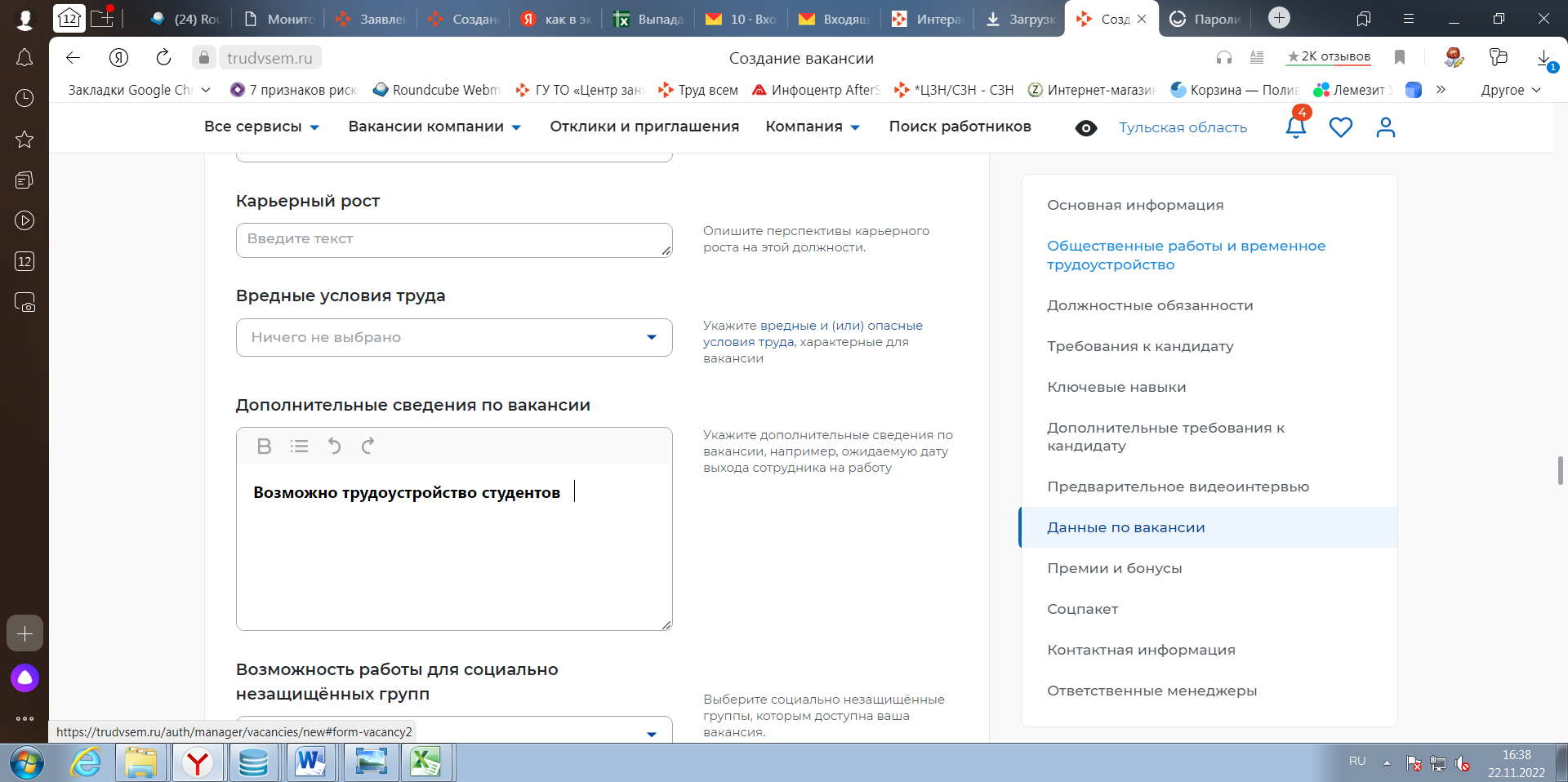 Схема работы  подачи вакансии на интерактивном портале центре занятости для трудоустройства студентов образовательных учреждений СПО и ВО.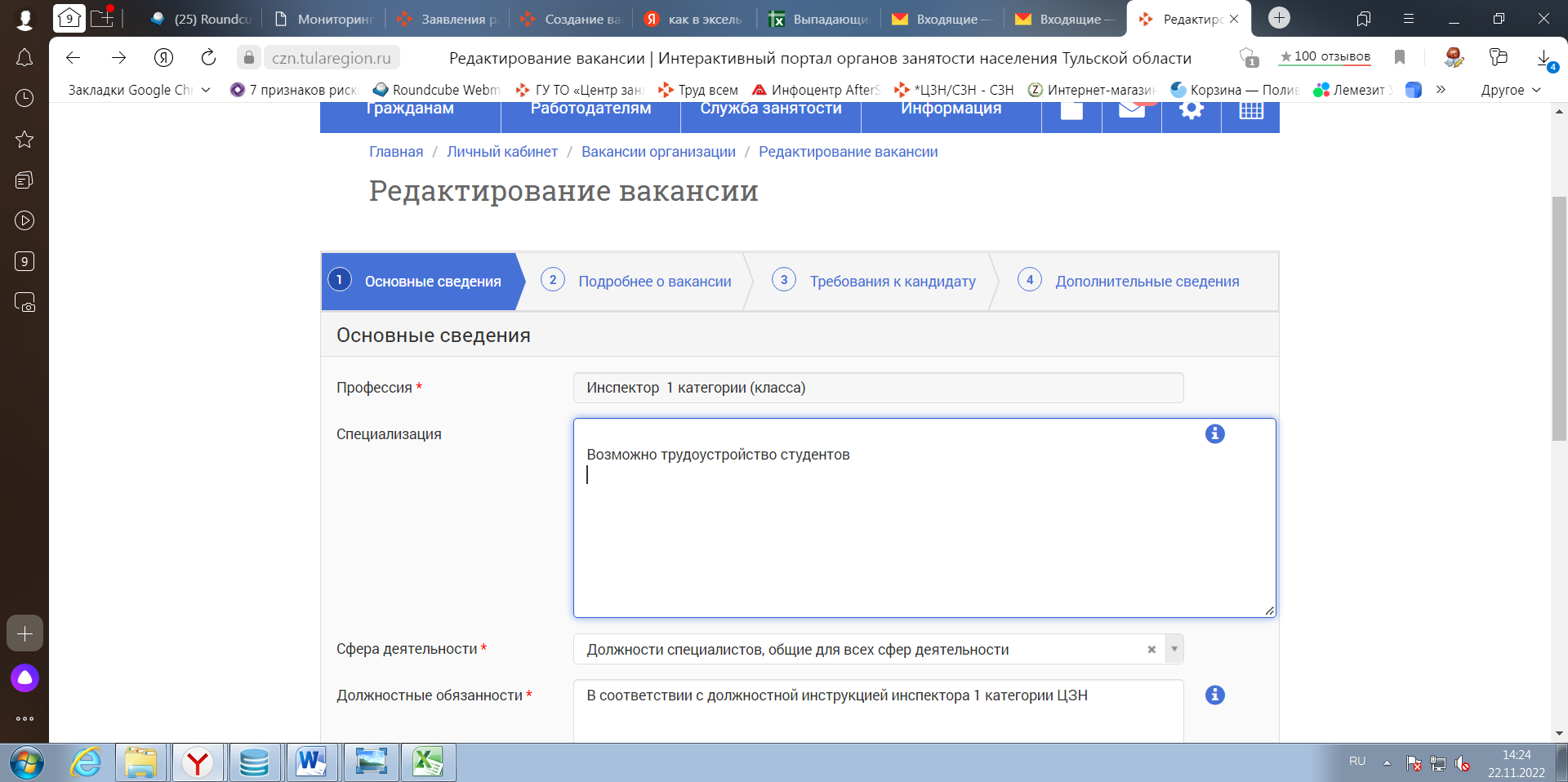 